ArgumentaireLe phénomène des changements climatiques  constitue une préoccupation de la communauté internationale compte tenu de la propagation des émissions du Gaz d’effets de serre dont les conséquences notoires sur le réchauffement de la planète.En effet, des accusations sont adressées contre les industries modernes dont les technologies de production aident davantage à l’augmentation du Gaz Carbonique  et finissent par une dégradation notoire de la qualité de vie sur la planète et la provocation des troubles économiques  sociaux politiques, naturels voire globaux. La prise de conscience nationale et internationale avait déclenché un processus appelé combat contre les changements climatiques. Ce combat mené par plusieurs acteurs et à plusieurs niveaux  avait révélé des enjeux de différents ordres relatifs aux intérêts nationaux et internationaux, parfois  contradictoires.Ainsi,  plusieurs  initiatives ont été prises  et de nombreux  programmes et agendas sont  lancés par l’ensemble des intervenants et des composants. Une dynamique de débat confrontant  les politiques, les économiques, les chercheurs et les décideurs ;  déclinant la complexité de la question climatique et les difficultés à mettre en œuvre  des montages politiques juridiques économiques et technologies pour  réduire ses effets.Le protocole de Kyoto représentait le cadre initial de négociations et de compromis pour les principaux  concernés depuis les Etats et le monde des business jusqu’à la société civile. Ce protocole qui a  finalement conduit après un long et tumultueux itinéraire à l’accord de Paris de COP21 sous les auspices des Nations Unies.La conclusion de l’accord de Paris, résume l’état des lieux globaux de la question du combat contre les changements climatiques et dresse des enseignements sur les tendances et  les possibles développements. Cet accord met aussi  à l’épreuve  l’effectivité et  la validité des intentions et des actions pour allier à ce phénomène  planétaire  qui menace  l’ensemble des équilibres  depuis le social, politique , économique  jusqu’au naturel.En somme, il s’agit d’évaluer les aspects fondamentaux de ce phénomène et les enjeux en questions tant que niveau national, régional et global. Une évaluation des fondements conceptuels et des systèmes réservés à ce combat, et les multiples dimensions qu’ils comportent actuels et d’avenir.Coordonnateur : Nadir ISMAILI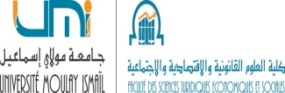 Le Laboratoire de Recherches et d’Etudes Politiques, Juridiques et Internationales (LREPJI)de la Faculté des Sciences Juridiques, Economiques et Sociales de Meknèsorganise une journée d’étude Sous le thème :Les changements climatiques : Constats et perspectivesLe 05 mai 2016Au siège de la FSJES de MeknèsProgramme09h00 : Séance inaugurale Mot du Secrétariat d’Etat de l’Eau et de l’EnvironnementMot de Monsieur le Président de l’Université Moulay IsmailMot de Monsieur le Doyen de la Faculté des Sciences Juridiques, Economiques et Sociales-MeknèsMot de Monsieur le Responsable du Laboratoire de Recherches et d’Etudes     Politiques, Juridiques et Internationales (LREPJI)Mot du Comité d’Organisation09h30 : Pause Café4ème séance : L’économie verte et les changements climatiquesModérateur : Mohamed ZEAMARI, Enseignant-chercheur, FSJES-MeknèsRapporteuse : Lala Hind EL IDRISSI, Enseignante-chercheur, FSJES-Meknès17h00 : DébatComité d’organisationComité scientifiqueAbdelmalek IHAZRIRNadir ISMAILIMohammed EL HAZZATSaadia BOUDRIBILAKhalid RHAZIMohammed AJOUNEKhadija BELMOUSS Souad AILLIAbdelrhani BOUAYADMohammed ZOUHRIAbdelmalek IHAZRIRKhalid RHAZILahssen CHILASSAhmed AJOUNEMustapha MAAMARMimoun ABOUCHCellule recherche scientifiqueKarima EL HILICellule recherche scientifiqueKarima EL HILI1ère séance : Les défis climatiques : Approches disciplinairesModératrice : Saadia BOUDRIBILA, Enseignante-chercheur, FSJES-MeknèsRapporteur  : Hicham HAMMOUMI, Enseignant-chercheur, FSJES-Meknès10h00-10h15 : Mohamed BENNANI, Professeur Doyen (Commission ONU)L’Etat des lieux de l’engagement international du combat                                            contre les changements climatiques10h15-10h30 : Saida LATMANI, Enseignant-chercheur, Responsable du Centre de Coopération Internationale, FSJES-TangerLa responsabilité environnementale en matière des changements climatiques10h30-10h45 : Mohammed EL HAZZAT, Enseignant-chercheur, FSJES-Meknèsالإدارة العالمية لقضية التغيرات المناخية و الإشكالات المستعصية10h45-11h00 : Nadir ISMAILI, Enseignant-chercheur, FSJES-MeknèsJustice climatique : Une opportunité du droit au développement 11h00-11h15 : Noureddine BOUTAMACHT, Enseignant-chercheur, ENSAM-MeknèsLes changements climatiques : Où on est-on ? 11h15-11h30 : Mohammed BENCHEKARA, Enseignant-chercheur, FSJES-MeknèsLes changements climatiques : Un défi paradigmatique pour les sciences sociales2ème  séance : Encadrement Juridique de l’approche environnementaleModérateur : Nadir ISMAILI, Enseignant-chercheur, FSJES-Meknès Rapporteur : Mohammed FADILI, Enseignant-chercheur, FSJES-Meknès11h30-11h45 : Jaouad KADIRI, Enseignant-chercheur, FSJES-MeknèsLe dispositif juridique marocain face aux changements climatiques :                         Plaidoyer pour un modèle consolidé de lutte11h45-12h00 : Ahmed AJOUNE, Enseignant-chercheur, FSJES-Meknèsالبـعد البـيـئي فــي قـوانـين التعـمير12h00-12h10 : Khalid RHAZI, Enseignant-chercheur, FSJES-Meknèsالمـقاربة البيئـية في إدارة الشأن العـام التــرابي12h15-12h30 : Ibrahim MILOUD, Enseignant-chercheur, FSJES-Meknèsالحــكامة التـرابية و رهــانات الــطاقات الــمتجددة12h30-12h45 : Jalal DAHMANI, Doctorant, FSJES-MeknèsLa responsabilité internationale des Etats en matière environnementale 12h45 : Débat3ème séance : Les changements climatiques et les contraintes de la biodiversitéModérateur : Abdelmalek IHAZRIR, Enseignant-chercheur, FSJES-Meknès Rapporteur : Najia BOUSDRAOUI, Enseignante-chercheur, FSJES-Meknès15h00-15h15 : Lahcen CHILASS, Directeur, EST-KhénifraLes ressources en eau et la biodiversité face aux changements climatiques :            Quelles adaptations et orientations ?15h15-15h30 : Kaoutar BERRADA, Enseignant-chercheur, FSJES-MeknèsLes changements climatiques et le stress hydrique15h30-15h45 : Saadia BOUDRIBILA, Enseignant-chercheur, FSJES-Meknèsالــدروس المـستخلصة مـن واقـعة شــرنوبيل15h45-16h00 : Ali CHAHLAOUI, Meryen MOUHAJJAN-Fatiha OUDIJA-Kamal   MOUFADDAL, Faculté des Sciences-MeknèsContribution des SIG et la télédection spatiale à l’étude de l’impact des variations climatiques sur la forêt de Ait Boughzouine, Province d’El Hajeb 16h00-16h15 : Hassan KHALOUKI, Enseignant-chercheur, FSJES-Meknès                      Mustapha OUATHMAN, Enseignant-chercheur, FSJES-MeknèsLes défis des changements climatiques pour l’agriculture au Maroc16h15-16h30 : Jilali BENDRISS, Enseignant-chercheur, FSJES-MeknèsLes changements climatiques : Le droit d’accès à l’eau16h30-16h45 : Mohammed EL MHAMDI, Enseignant-chercheur, FSJES-Fès                      Farid JANATI, Doctorant, FSJES-FèsL’économie verte au Maroc :                                                                                                 Un nouveau modèle pour faire face aux changements climatiques16h45-17h00 : Khadija BELMOUSS, Enseignante-chercheur, FSJES-Meknès       Souad AILLI, Enseignante-chercheur, FSJES-MeknèsLa gouvernance des changements climatiques : Quelle stratégie marketing ?